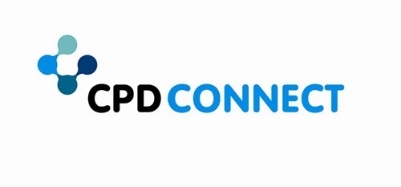 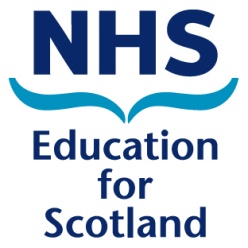 PBSGL ModulesCardiovascular/RenalVenous Thromboembolism - Published April 2012 (Scottish Module) Atrial Fibrillation - Published July 2012 (Tartanised Module) Chronic Kidney Disease - Published August 2012 (Tartanised Module) Heart Failure - Published October 2012 (Scottish Module) Hypertension - Published February 2014 (Tartanised Module)Palpitations - Published July 2015 (Tartanised Module)Dermatology/ENT/Ophthalmology/Oral SurgeryPsoriasis And Psoriatic Arthritis - Published May 2012 (Scottish Module in collaboration with SIGN)Short Cases ENT - Published February 2014 (Scottish Module)Red Eye - Published April 2015 (Tartanised Module) Short Cases - Facial Problems – Published June 2016 (Scottish Module) Acne - Published August 2016 (Tartanised Module) Short Cases – Dermatology – Published September 2017 (Scottish Module)Skin Cancer – Published October 2017 (Scottish Module)Endocrinology/HaematologyAnaemia In The Elderly - Published May 2014 (Scottish Module) Short Cases Haematology - Published February 2015 (Scottish Module) Type 2 Diabetes: Diagnosis and management of hyperglycaemia and hypoglycaemia – Updated November 2016 (Scottish Module)Type 2 Diabetes: Diagnosis and treatment of complications – Updated November 2016 (Scottish Module)GastroenterologyShort Cases GI - Published January 2012 (Scottish Module in collaboration with Hot Topics course)Inflammatory Bowel Disease - Published February 2016 (Scottish Module) Genito-Urinary/Obs & GynaeCombined Hormonal Contraception - Published September 2012 (Scottish Module)Early Pregnancy Loss - Published September 2012 (Tartanised Module)Abnormal Uterine Bleeding - Published April 2013 (Tartanised Module) Diseases of the Prostate - Published April 2016 (Scottish Module) Cervical Screening (update) – Published June 2016 (Scottish Module)Post-Menopausal Symptoms - Published February 2017 (Tartanised Module) Short Cases – Gynaecology – Published August 2017 (Scottish Module)LocomotorJoint Pain - Published February 2013 (Tartanised Module) Osteoporosis - Published July 2013 (Tartanised Module) Shoulder Pain - Published November 2013. Updated October 2014 (Tartanised Module) Mental HealthAdults with Incapacity - Published March 2013 (Scottish Module)Dementia - Published January 2015 (Scottish Module)Mental Health Act - Published June 2015 (Scottish Module) Personality Disorder - Published March 2016 (Scottish Module) Anxiety Disorders in Adults - Published February 2017 (Tartanised Module)Mental Health problems in older children and adolescents – Published June 2017 (Scottish Module)Modules that cover a range of clinical topicsShort Cases Mixed Surgery - Published March 2012 (Scottish Module)Pre Hospital Care Of Emergencies - Published August 2013 (Scottish Module)Short Cases Geriatrics - Published July 2014 (Scottish Module)Anticipatory Care Plans - Published November 2014 (Scottish Module)Medically Unexplained Symptoms - Published March 2015 (Scottish Module)Multimorbidity - Published March 2015 (Scottish Module)Working In Deprived Areas - Published July 2015 (Scottish Module) Allergy - Published August 2015 (Scottish Module) Short Cases: A Day In The Life Of A Prescriber - Published September 2015 (Scottish Module)Never Events - Published December 2015 (Scottish Module) Biochemistry Results – Published April 2016 (Scottish Module)Fitness to Drive – Published July 2016 (Tartanised Module)Short Cases – Less Common Infections - Published August 2016 (Scottish Module)Bereavement - Published April 2017 (Scottish Module)Illness in the returning traveller - Published May 2017 (Scottish Module)Disease-modifying Drugs – Published October 2017 (Scottish Module)NeurologyChronic Pain Part 1- Assessment and Self-Management - Published June 2014 (Scottish Module)Chronic Pain Part 2 - Pharmacological Management and Review of Patients - Published June 2014 (Scottish Module) Multiple Sclerosis - Published March 2015 (Scottish Module)Head Injury - Published January 2016 (Tartanised Module)Short Cases: Neurology - Published February 2017 (Scottish Module)Non-Clinical TopicsLeadership Module - Published November 2013 (Scottish Module) Art, Music and Literature - Can these help us to understand illness? - Published January 2016 (Scottish Module) Difficult Consultations – Published September 2016 (Scottish Module)Resilience in Primary Health Care - Published October 2016 (Scottish Module)PaediatricsChild Protection - Published August 2013 (Scottish Module)Chronic Abdominal Pain In Children - Published September 2013 (Tartanised Module)Short Cases Infant Feeding - Published March 2014 (Scottish Module)Asthma in Children - Published June 2014 (Scottish Module) Short Cases Paediatrics - Published October 2015 (Scottish Module) Childhood Obesity – Published May 2016 (Tartanised Module)Palliative Care/Cancer CareEnd of Life Care - Published Published March 2011 and updated September 2013 (Scottish Module)Less Common Cancers – Published September 2016 (Scottish Module)Prescribing At The End Of Life - Published March 2017 (Scottish Module)Patient SafetyDrugs And The Elderly - Published February 2013 (Tartanised Module)Patient Safety High Risk Medicines - Published March 2013 (Scottish Module)Antibiotic Stewardship - Published March 2014 (Tartanised Module) Patient Safety Learning From Human Error - Published April 2014 (Scottish Module) Results Handling - Published January 2015 (Scottish Module)RespiratoryAsthma In Children - Published June 2014 (Scottish Module)COPD – Published June 2017 (Scottish Module)To view any of the Modules at http://www.cpdconnect.nhs.scot/pbsgl/pbsgl-Modules/ you must be a registered fully paid PBSGL member.If you are not a PBSGL member and you are interested in joining a PBSGL Group, I would direct you to http://www.cpdconnect.nhs.scot/pbsgl/find-a-group-and-join/ where you will be able to find a group and join PBSGL.If you cannot find a suitable group using the 'Find a group and join' facility on our website, you can simply request to join PBSGL by going to http://www.cpdconnect.nhs.scot/pbsgl/find-a-group-and-join/become-a-member and upon receipt of your details we will look at matching you to an appropriate group.Once you have registered with PBSGL and paid your annual membership fee you will be granted access to the PBSGL Modules and login details will be emailed to you. 